HOMETOWN CHRISTMAS 2020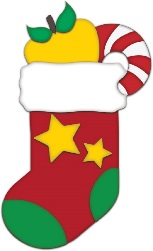  APPLICATION FOR COMMERCIAL BOOTH SPACESaturday, November 28, 2020Name of Business_____________________________________Contact Person________________________________Address___________________________________City_________________St._________Zip_______Telephone Number__________________Fax_____Email_____________________________________Items for sale_____________________________________Indicate if electricity is needed_________________Must have list of items that will be for sell. No booth space will be assigned unless full payment accompanies this application and space is limited so it will be on a first come first serve basis. Booth size is approximately 10’X10’ and does not include chairs or tables. Inside Booth space………….$100.00 Outside Booth space……..…$75.00Children’s Activity space…...$85.00 Food Booth………………...$150.00 (must bring own power source and water hose.  If need water, bring buckets to haul water)Bring your own extension cords if you have a booth that needs electricity. Make check payable to the D.B.P.A. and mail check and application to:Sara ComanderDBPA364 Park AvenueDeFuniak Springs, Fl 32435Applications will be accepted on a first come, first serve basis. If you have any questions call Sara Comander at 850-830-1661 or Carla Hulion at 850-259-0382. 